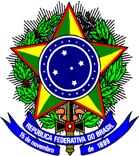 MINISTÉRIO DA EDUCAÇÃOCENTRO FEDERAL DE EDUCAÇÃO TECNOLÓGICA DE MINAS GERAIS DIRETORIA DE PESQUISA E PÓS-GRADUAÇÃOPROGRAMA DE PÓS-GRADUAÇÃO EM ESTUDOS DE LINGUAGENS(Aprovado no Colegiado POSLING, em 25 de outubro de 2021)EDITAL DPPG Nº 116/2021, DE 03 DE NOVEMBRO DE 2021PROCESSO PÚBLICO PARA SELEÇÃO E ADMISSÃO DE ALUNOS REGULARES PARA OS CURSOS DE MESTRADO E DOUTORADO DO PROGRAMA DE PÓS-GRADUAÇÃO EM ESTUDOS DE LINGUAGENS –  POSLING – ANO DE ENTRADA 2022REFERÊNCIAS BIBLIOGRÁFICAS POR LINHA DE PESQUISA - ALUNOS REGULARESREFERÊNCIAS BIBLIOGRÁFICAS POR LINHA DE PESQUISA - ALUNOS REGULARESLinha I - MestradoRANCIÈRE, Jacques. O desmedido momento. In: ______. As margens da ficção. Tradução de Fernando Scheibe. São Paulo: Editora 34, 2021. p. 157-169.ROSA, João Guimarães. A terceira margem do rio. In:______. Primeiras histórias. Rio de Janeiro: Nova Fronteira, 2019. E-book.Linha I - DoutoradoCOELHO, Olga; Grupo Comtec. Corpo, presença e serenidade: um diálogo com Hans Ulrich Gumbrecht. In: PINHEIRO, Marta Passos et al. (Org.). Linguagens e tecnologia: arte, ensino e edição. Presidente Prudente, SP: CdeA Campos Editora : CNPq Conte, 2020 [livro eletrônico]. p. 225-241.COHEN, Renato. Performance como linguagem: criação de um tempo-espaço de experimentação. São Paulo: Editora Perspectiva, 2002.PAZ, Octavio. Os signos em rotação. In: _____. Signos em rotação. 3. ed. Trad. Sebastião Uchoa Leite. São Paulo: Editora Perspectiva, 1996. p. 95-123.RAVETTI, Graciela. Narrativas performáticas. In: RAVETTI, Graciela; ARBEX (Org.). Performance, exílio, fronteiras: errâncias territoriais e textuais. Belo Horizonte: FALE/UFMG, 2002. p. 47-68.TAYLOR, Diana. Roteiros do descobrimento: reflexões sobre a performance e a etnografia. In: _____. O arquivo e o repertório: performance e memória cultural nas Américas. Trad. Eliana Lourenço de Lima Reis. Belo Horizonte: Editora UFMG, 2013. p. 91-123.Linha II - MestradoBAKHTIN, Mikhail. Língua, fala, enunciação. In:  BAKHTIN, Mikhail. Marxismo e Filosofia da Linguagem: problemas fundamentais do método sociológico da linguagem. Tradução Michel Lahud e Yara Frateschi vieira, com a colaboração de Lúcia Teixeira Wisnik e Carlos Henrique D. Chagas Cruz. 13. Ed. São Paulo: Hucitec, 2009. p. 93-113.CHARAUDEAU, Patrick. O estudo do discurso político. in: Discurso Político. Trad. Fabiana Komesu e Dilson Ferreira da Cruz. São Paulo: contexto, 2006. P. 32-47.ORLANDI, Eni. As formas do silêncio: no movimento dos sentidos. 6a. Edição. Campina, SP: Editora da Unicamp, 2007. p. 27-92.Linha II - DoutoradoAMOSSY, Ruth.  Gerir  o acordo em democracia. In: Apologia da polêmica. São Paulo: Contexto, 2017. p. 17-94.  RAUS,  Rachele.  La question du dissensus au Parlement européen : le contre-discours de l’opinion minoritaire.  In : Argumentation et Analyse du Discours, Argumentation et Analyse du Discours, 21,  2018. Disponível em https://journals.openedition.org/aad/2621VICARI, Stefano. Introduction: Autorité et Web 2.0. In: Argumentation et Analyse du Discours, 26, 2021. Disponível em http://journals.openedition.org/aad/4936.Linha III – Mestrado e DoutoradoABREU-TARDELLI, Lilian e BUNZEN, Clécio. (Orgs.) Livro didático: dos contextos aos usos em sala de aula. Recife: Pipa Comunicação, 2020. Disponível em: https://www.pipacomunica.com.br/CAZDEN et al. Uma pedagogia dos multiletramentos. Desenhando futuros sociais. (Orgs. Ana Elisa Ribeiro e Hércules Tolêdo Corrêa; Trad. Adriana Alves Pinto et al.). Belo Horizonte: LED, 2021. Disponível em: https://www.led.cefetmg.br/uma-pedagogia-dos-multiletramentos/.LARSEN-FREEMAN, D. Classroom-oriented research from a complex systems perspective. Studies in Second Language Learning and Teaching. v. 6, n. 3, 2016, p. 377-393. DOI: 10.14746/ssllt.2016.6.3.2. Disponível em: https://core.ac.uk/reader/154446300LIMA, I. T. L. G.; RIBEIRO, M. P.; FERREIRA, M.; PARREIRAS, V. Neurociências e práticas interacionais no ensino médio: uma interlocução entre EaD e BNCC. In: GROSSI, M. G.; COSTA. J. W. (org). A HORA DA EaD: os novos rumos da educação no tempo digital. Belo Horizonte: CEFET-MG, 2020, p. 267-292. Disponível em: https://avacefetmg.org.br/avacftmg/wp-content/uploads/2020/11/Livro_A_Hora_da_EaD_2020-2.pdf.MORAN, José e BACICH, Lilian. (Orgs.) Metodologias Ativas para uma Educação Inovadora: uma Abordagem Teórico-Prática. Porto Alegre: Penso, 2018. Disponível em: https://curitiba.ifpr.edu.br/wp-content/uploads/2020/08/Metodologias-Ativas-para-uma-Educacao-Inovadora-Bacich-e-Moran.pdfLinha IV - MestradoPINHEIRO, M. P. et al. (orgs.). Linguagens e Tecnologia: arte, ensino e edição. Presidente Prudente, SP: CdeA Campos Editora: CNPq Conte, 2020. Disponível em: http://www.posling.cefetmg.br/RIBEIRO, A. E.; CABRAL, C. A. (orgs.). Tarefas da Edição: pequena mediapédia. Belo Horizonte: LED, 2020.Disponível em: https://www.led.cefetmg.br/tarefas-da-edicao/Linha IV - DoutoradoBOURDIEU, Pierre. Uma revolução conservadora na edição, Política & Sociedade, v. 17, n. 39, 2018. https://periodicos.ufsc.br/index.php/politica/article/view/2175-7984.2017v17n39p198?fbclid=IwAR0WskN6IOpVoHKCOPEcALD8406zeKC8ooOwbFnm89ENVJZSkEvf0fIWaHwDE CERTEAU, Michel. “A economia escriturística”. “Citação de vozes”. “Ler: uma operação de caça”. In: A invenção do cotidiano: artes de fazer. Trad. Ephraim F. Alves. 3ª ed. Petrópolis: Vozes, 1998. p. 221-276DIDI-HUBERMAN, Georges. Atlas ou o gaio saber inquieto: o olho da história, III. ARBEX, Márcia e CASA NOVA, Vera (Trad.). Belo Horizonte: Ed. UFMG, 2018, p. 17-53.SANTOS, Luis Alberto Ferreira Brandão. Apontamentos para um debate conceitual. Aletria, v.31, n. 1, 2021. https://periodicos.ufmg.br/index.php/aletria/issue/view/1651SZPILBARG, Daniela; SAFERSTEIN, Ezequiel. El espacio editorial independiente: heterogeneidad, posicionamientos y debates. In: I Coloquio Argentino de Estudios sobre el Libro y la Edición, La Plata, 2012. http://sedici.unlp.edu.ar/handle/10915/29355